 ARTISTS OF NORTHWEST ARKANSAS 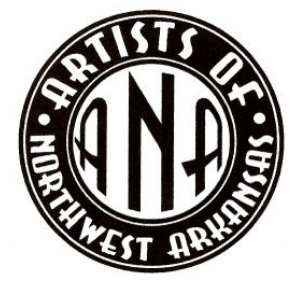 Student Application for high school seniors who will be pursuing higher education in visual artThe 2019 ANA Visual Arts Scholarship ($1,000)The 2019 Bud and Marie Leding Scholarship ($500)The Thomas Roy Johnson Scholarship - $250 value (minimum)The Bonnie Runnels Memorial Scholarship - amt. to be determinedEntries Accepted beginning February 1, 2019DEADLINE for receiving all materials :  April 28, 2019Applicant’s Name_____________________________________________   Date of birth___________ Sex    M     F    Street Address__________________________________ City, State, zip________________________Telephone  ________________________ Email address_____________________________________ NAME OF HIGH SCHOOL _________________________________________________________    NAME OF COLLEGE OR ART SCHOOL(S) you plan to attend in 2019 First Choice________________________________ Second Choice __________________________Field(s) of study you plan to pursue ____________________________________________________ WORK. Do you work part-time? Yes□  No □. If yes, how many hours per week? _______ Where do you work? _________________________________________________________________ Student’s signature __________________________________________________________________ Parent or guardian’s signature (if under 18) _______________________________________________ Name of Recommender 1: _____________________________________________________________ Name of Recommender 2: _____________________________________________________________ INCLUDE THE FOLLOWING ITEMS 1-3 WITH YOUR SUBMISSION: Page 1 of this application. Images of three works of your art. JPG format. Max. 1400 pixels on the long side. 72 dpi.Personal letter. Attach a personal statement of THREE paragraphs, the first paragraph(1) in which you describe your artistic ambitions and future plans, the second paragraph(2) including a justification of why you should be considered for the scholarship and (3) a description of ways that you are involved in your community. SEND TO:ANA Scholarshipmmkent2016@gmail.comLetters of recommendation. Have two letters of recommendation from people outside your family sent to the ABOVE address. One letter must be from a teacher or a counselor at your high school. Please ask them to use your name in the subject line of the email. Transcript. Have a copy of your high school transcript sent to the ABOVE address.  Please ask them to use your name in the subject line of the email. THANK YOUfor your application